Comunicato stampa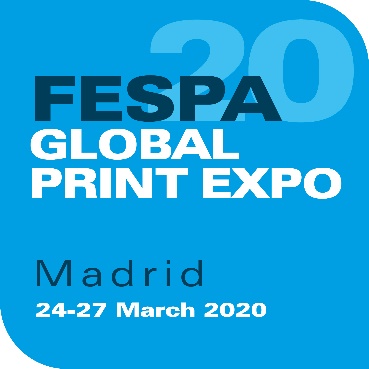 30 settembre 2019FESPA GLOBAL PRINT EXPO 2020:DOVE IL COLORE PRENDE VITA  FESPA ha lanciato la campagna visitatori per FESPA Global Print Expo 2020 e le concomitanti European Sign Expo 2020 e Sportswear Pro 2020 che si terranno dal 24 al 27 marzo 2020 presso IFEMA - Feria De Madrid (Spagna). Lo slogan della campagna, “Dove il colore prende vita”, preannuncia la gamma dinamica e creativa di applicazioni di stampa e segnaletica, processi e materiali che si potranno trovare all’esposizione e sottolinea l’importanza di FESPA Global Print Expo come hub annuale di innovazione e idee in ambito di grafica di grande formato e di stampa industriale e tessile.“Dove il colore prende vita è un tema d’effetto che evidenzia le opportunità sconfinate del nostro settore”, afferma Neil Felton, CEO di FESPA. “Il termine ‘colore’ ha molteplici connotazioni, si riferisce a supporti, inchiostri, finiture, gestione cromatica, nonché ai vivaci prodotti finali creati utilizzando la stampa. Sono certo che susciterà l’interesse di tutti i visitatori ed espositori, che si occupino di grafica, segnaletica, decorazioni o tessuti.” Il 2020 segna il ritorno di FESPA Global Print Expo a Madrid, dove l’esposizione si è tenuta per l’ultima volta nel 2002. Estesa su cinque padiglioni di IFEMA, la manifestazione accoglierà 600 espositori, fornendo una piattaforma internazionale per le ultime innovazioni in ambito di stampa digitale di grande formato, serigrafica e tessile. E torneranno anche tutti i popolari eventi formativi: Printeriors per la decorazione di interni ed esterni; Print Make Wear per la stampa su indumenti; World Wrap Masters per il rivestimento di veicoli; il Trend Theatre e anche Colour L*A*B*, una vetrina dedicata alla gestione del colore introdotta in occasione di FESPA Global Print Expo 2019 a Monaco.I visitatori che si recheranno a Madrid potranno inoltre accedere gratuitamente a European Sign Expo 2020, la più grande esposizione europea consacrata alle insegne non stampate e alla comunicazione visiva. Presentando soluzioni tecnologiche e materiali dedicati per le applicazioni di insegne non stampate, l’evento consente ai proprietari di brand e ai professionisti della comunicazione visiva di scoprire opportunità inesplorate al di là della stampa, come lettere scatolate, incisioni e acqueforti, insegne a LED e neon e segnaletica digitale.In occasione di FESPA Global Print Expo farà il suo debutto anche Sportswear Pro 2020, la nuovissima esposizione dedicata esclusivamente alla produzione di abbigliamento sportivo in linea con la tradizione di FESPA che affonda le radici nella stampa tessile. Sportswear Pro sarà incentrata sulle ultime tecnologie in materia di produzione su richiesta e personalizzata riunendo fornitori di soluzioni per design, fabbricazione e decorazione di indumenti.Neil conclude: “FESPA Global Print Expo continua a essere la manifestazione di punta per i professionisti della stampa specializzata e della segnaletica alla ricerca di strumenti e ispirazione per potenziare la produzione ed espandere le proprie attività. Nei prossimi mesi ci auguriamo di vedere un assaggio delle novità che ci riserberanno gli espositori durante l’evento. È davvero stimolante osservare lo straordinario potenziale e le colorate possibilità che si aprono per la nostra comunità di stampa globale.”Per ulteriori informazioni su FESPA Global Print Expo 2020 e per effettuare la registrazione visitare www.fespaglobalprintexpo.com e inserire il codice FESM201 per l’ingresso gratuito. FINEInformazioni su FESPA:Fondata nel 1962, FESPA è una federazione di associazioni di categoria che si occupa anche dell’organizzazione di esposizioni e conferenze per i settori della stampa serigrafica e digitale. Il duplice scopo di FESPA è la promozione della stampa serigrafica e digitale e la condivisione con i suoi membri in tutto il mondo delle conoscenze su queste due tecniche di stampa, per aiutarli a far crescere le proprie attività e a informarsi sugli ultimi sviluppi dei propri settori in rapida crescita.FESPA Profit for Purpose 
I nostri azionisti sono il mercato. Negli ultimi sette anni FESPA ha investito milioni di Euro per supportare la community globale della stampa e stimolare la crescita del mercato. Per maggiori informazioni, visita il sito www.fespa.com FESPA Print CensusIl sondaggio FESPA sul settore della stampa è un progetto di ricerca globale pensato per conoscere meglio la comunità di professionisti che si occupano di stampa di grande formato, serigrafia e stampa digitale. È il progetto di raccolta dati più grande nel suo genere. I prossimi eventi FESPA comprendono: FESPA Eurasia, 5-8 dicembre 2019, Istanbul Expo Center, Istanbul, TurkeyFESPA Brasil, 18-20 Marzo 2020, Expo Center Norte, São Paulo, BrasilFESPA Global Print Expo, 24-27 Marzo 2020, IFEMA, Madrid, SpainEuropean Sign Expo, 24-27 Marzo 2020, IFEMA, Madrid, SpainSportswear Pro, 24-27 Marzo 2020, IFEMA, Madrid, SpainFESPA Global Print Expo, 18-21 Maggio 2021, Messe München, Munich, GermanyEuropean Sign Expo, 18-21 Maggio 2021, Messe München, Munich, GermanyPubblicato per conto di FESPA da AD CommunicationsPer maggiori informazioni contattare:Michael Grass				Lynda SuttonAD Communications  			FESPATel: + 44 (0) 1372 464470        		Tel: +44 (0) 1737 228350Email: mgrass@adcomms.co.uk  		Email: lynda.sutton@fespa.comWebsite: www.adcomms.co.uk		Website: www.fespa.com 